Лепка «Грибы на пенечке»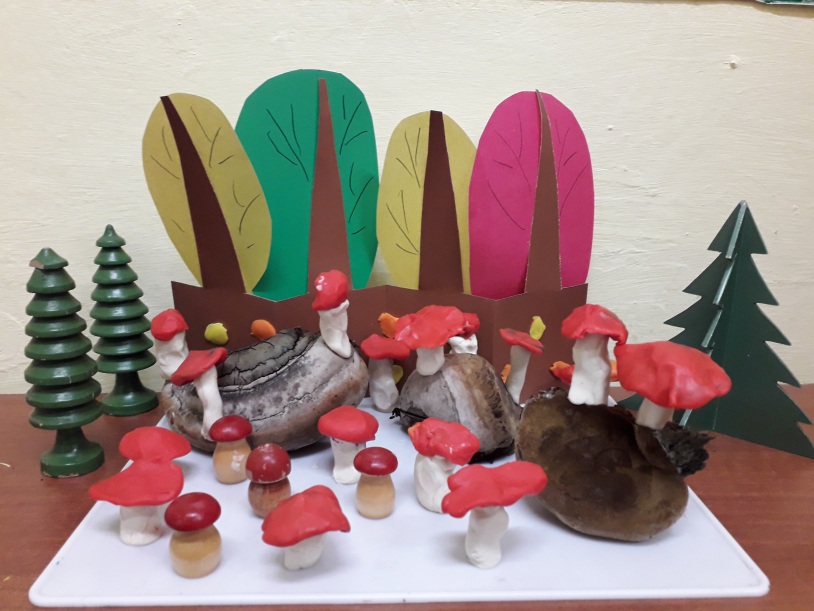 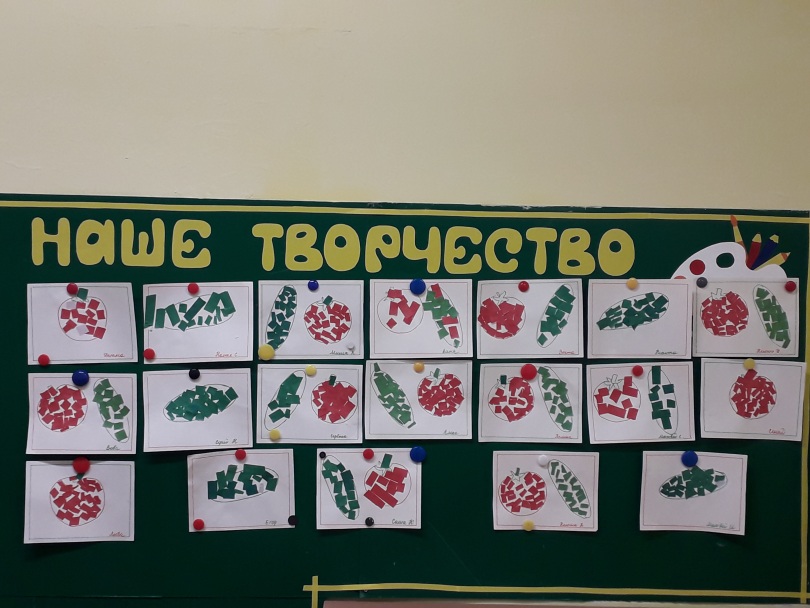 